    CHampions for children & families 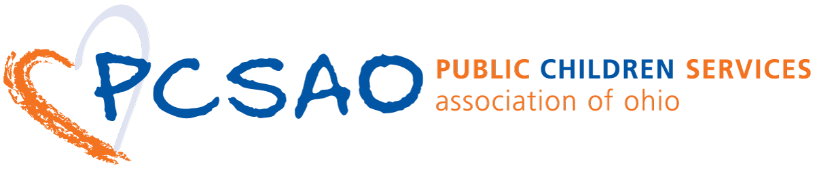 2019 PCSAO annual conferenceCALL FOR PRESENTERSPublic Children Services Association of Ohio (PCSAO) will hold its annual conference September 25-27, 2019, in Columbus. The theme of the conference is “Champions for Children and Families,” inspired by children services caseworkers and others who dedicate their careers to protecting children and strengthening families. The conference will focus on efforts to highlight collective knowledge and best practice in child protection that lead to improved outcomes and increased well-being for children, youth and families. The conference draws more than 500 participants each year and is an outstanding opportunity for you to make a valuable contribution to the advancement of child protection practice in Ohio. We invite you to submit a proposal to present at the 2019 PCSAO Conference. Please note that attendance for each workshop can vary from 20-80 participants depending on registration demand. The workshops will be organized by the following tracks: Caseworker Track – Topics of interest include, but are not limited to, the following:Client relationship and ethical boundaries for caseworkersMotivational interviewing techniques Building child welfare response to child trafficking – identifying, reporting and determining services to victims of traffickingBest practice for working with LGBTQ youth and families – a guide to case management for caseworkers Promoting normalcy for children and youth in foster care – how to put normalcy into practiceHealth and mental health care issues for children and youth in foster careAddressing secondary traumatic stress among caseworkers and providing strategies to reduce stress and burnoutStrategies to develop skills in the practice of family engagement and family group decision makingBest practice for working with parents who struggle with substance abuse, domestic violence and mental healthAddressing the current opioid epidemic in child welfare and providing best practice for working with children and families of drug usersChild sexual abuse – effective strategies for assessment, intervention and preventionStrategies for ensuring the safety and permanency of children in kinship care Strategic planning in recruiting and supporting foster and adoptive familiesStrategies for growing and sustaining parent engagementPractical tools for social worker safety and situational awarenessEffective tools for working with potentially violent clients Time management in crisis mode for caseworkersDocumenting SACWISHuman trafficking Modern-day drugs and educationClient advocacy from the caseworker perspective Supervisor/Manager Track – Topics of interest include, but are not limited to, the following:Ethics for supervision and management issuesCritical thinking and effective decision-making skillsDeveloping effective work teams; understanding culture and diversity issues in teamsConflict management strategiesStrategies for managing high-profile and crisis situationsEffective communication skillsPromoting staff safety and well-beingTime and stress management – burnout, secondary trauma, and post-traumatic stress syndromeStrategies to help middle managers succeed and increase performanceIssues related to making the transition to supervisorHow to manage a dynamic team (when retention is a challenge, how to manage a team that may be constantly evolving, training new staff and supporting veterans)Professional development of workersSupervising difficult employees (advanced content)Coaching in the field: giving feedback to new hires, observing and shadowing workersBalanced agency support for case workers and the families they supportSupervising millennialsDirector/Administrator Track – Topics of interest include, but are not limited to, the following:Understanding federal, state, and local funding sources for child protectionCQI and improvement of child protectionChild protection workforce development and succession planningCommunity engagement strategies for positive public relationsStrategic planning for child protection agenciesEmotional intelligence skills and child protection leadershipChild protection legislation and legislative updatesRoles of leaders and the impact of performance measurements in child protection Legal Track – Topics of interest include, but are not limited to, the following:Legal ethics and professionalism in child protection casesLegal issues related to normalcy for children and youth in foster careExamining the legal rights of LGBTQ youth in the child protection systemChild protection case law updates – court decisions concerned with child protectionConfidentiality in court proceedingsHow to improve child welfare/court collaborationHow to successfully prepare caseworkers for trials and testifyingLegal rights of children and youth in foster care and responsibilities of the child protection workersImportant reminderThe workshop committee will strive to select a variety of quality proposals based on content, evidence-based practice, relevance to child protection, and benefit to attendees.  The conference is dedicated to the training and education of child protection professionals, and workshop proposals should be developed in this spirit. With the majority of our conference attendees being caseworkers, there will be a heavy emphasis by the committee in choosing workshops focused on that population. PCSAO values original work; submitted materials will be used only for review by the committee during the Call for Presenters selection process, and for no other purpose. Please complete the Workshop Outline Proposal and submit it by e-mail to pcsao@pcsao.org. Required InformationPlease complete ALL fields in the Workshop Outline Proposal. Proposed presentations will be evaluated based on the content, evidence-based practice, relevance to child protection and benefit to attendees.  Proposal submission topics cannot be changed after the review and selection process. Some key considerations as you prepare your proposal: include as much detail as possible about the presentation in your workshop outline, be clear about your agenda and describe attendee takeaways. The presentation hour can go quickly, so we strongly encourage you to get right to the practical information. Be dynamic!Presenter Information: Provide name, agency, telephone, E-mail address, birth month/day, and brief biography (75 words or less, written in third person as it should appear in the conference registration brochure) for each presenter and panelist.Presenter’s Content Expertise: Attach resume for each presenter and panelist. Workshop Track: Select a track for your proposal. This will help in identifying the intended audience. Workshop Title: The title must be brief, appealing and clearly indicate the nature of the workshop (20 words or less).Workshop Description: The description must be a short paragraph (150 words or less), as it should appear in the conference registration brochure, clearly and accurately describing the workshop.Relevance to Child Protection: Provide sufficient detail on how attendees will be able to apply what they learn in the workshop to their jobs and responsibilities.Learning Objectives: Clearly explain the outcomes and benefits that attendees can expect to gain from attending the workshop.Workshop Agenda: Provide clear details of the workshop content outline with time frames for each topic. Explain methods used to convey the content and promote learning and retention. The workshop agenda should fit exactly within the length of the workshop. For CEU purposes, the presenter must spend the amount of time on topics as indicated in the workshop agenda. Reference List: Provide a complete list of all materials used to develop the workshop. (Refrain from using copyright materials without proper permission.)Length of Workshop: There will be no break time for 2-hour workshops. There will be a 15-minute break for 3-hour workshops.Important NotesAV Information - Please note that presenters of all selected workshops are required to provide their own laptop and projector if they are planning to do a presentation with PowerPoint. Other AV equipment will be provided by PCSAO by request. Complimentary Registration – Up to two presenters from each selected workshop will be eligible for a complimentary two-day conference registration. Submission Deadline –Submit your proposal by e-mail to pcsao@pcsao.org by May 1, 2019.Confirmation – You will receive confirmation of your submission via e-mail. Formal notification of acceptance will be e-mailed by May 31, 2019. Trainer resources – The Ohio Child Welfare Training Program (OCWTP) has useful information and resources for trainers available online at http://www.ocwtp.net/Trainer%20Resources.html.Questions – Please contact Nitina Francis, Conference Coordinator, at pcsao@pcsao.org or 614-224-5802.WORKSHOP OUTLINE PROPOSALAll fields in the Workshop Outline Proposal must be completed.If your proposal is accepted, we will forward this Workshop Outline Proposal for the training credit approval process.FOR OFFICE USE ONLY: Lead PresenterPresenter 2Name:                                      Agency:Title:Do you currently have an E-Track Account?   Yes        No Any Previous name used for E-Track: Tel:                                                           E-mail:Degree Type: DOB (Month and Date Only):Presenter’s bio: (75 words or less, written in third person as it should appear in the conference program)Presenter 3Name:                                      Agency:Title:Do you currently have an E-Track Account?   Yes        No Any Previous name used for E-Track: Tel:                                                           E-mail:Degree Type: DOB (Month and Date Only):Presenter’s bio: (75 words or less, written in third person as it should appear in the conference program)Presenter’s Content ExpertisePlease attach presenter’s resume.Or type here….Workshop Track Caseworker Track Supervisor/Manager Track Director/Administrator Track Legal TrackWorkshop TitleWorkshop DescriptionRelevance to Child ProtectionLearning ObjectivesWorkshop AgendaReference List Length of WorkshopSelect from the following options: Two-hour workshop Three-hour workshopAcceptance of Terms “I understand that if I am selected to present, I will not be offered any financial compensation for my presentation but will receive a complimentary conference registration.” “I understand that if I will present with PowerPoint, I must bring my own computer and projector.” “I am not using copyrighted material, or if I am, I am doing so in accordance with the law, which includes obtaining permission from the copyright holder when required.”Licensure Hours:Certificate Type:Workshop #:Survey Type:Learning Number:License NumberReviewed by:Date Reviewed: